 Literacy W/C 8th JuneMake your own sentences using these key words –all, her, for, we, what, at , can, there, his,are.e.g. All my family enjoy drawing pictures.      Ellie had egg and chips for her tea.      Hannah had sausage and chips for her dinner.Make a list of the colours of the rainbow and see how many things you can find that are each colour.see my exampleWrite a review of your favourite television programme.see my exampleWrite a letter to someone who is still going out to work. see my exampleFind as many words as you can with these sounds –y, j , k, th, ch, shRainbow colours by Mrs. GoodwinTelevision Programme ReviewThe programme is…       Peppa pigThe characters in this programme are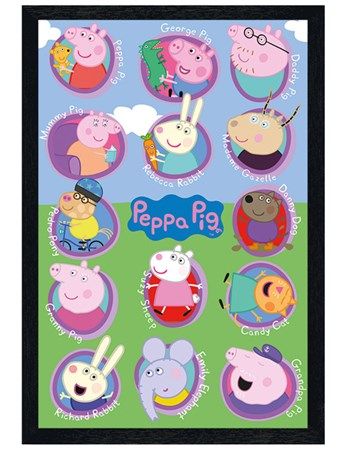 I like this programme because…It makes me laugh and my nieces and nephew like it.Marks out of 10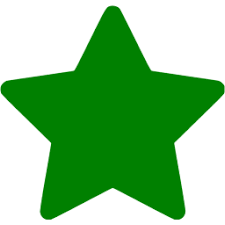 Ysgol Cefn MawrPlas Kynaston LaneCefn MawrWrexhamLL14 3PYDear nurses and doctors,Thank you for working hard to look after people who are poorly. Thank you for being kind to people in hospital and helping to make them better. I clap to say thank you to you every Thursday. This is my thank you rainbow.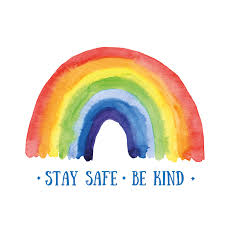 Diolch yn fawr,Love fromMrs. Goodwinredladybird  tomato rose 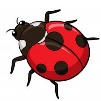 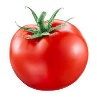 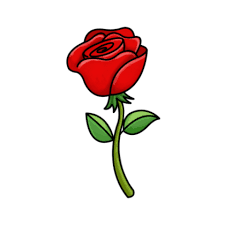 yellowbanana  egg yolk chick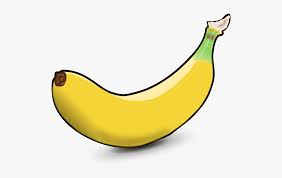 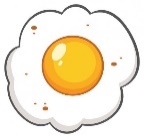 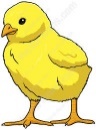 pinkPeppa pig  pink panther heart 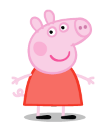 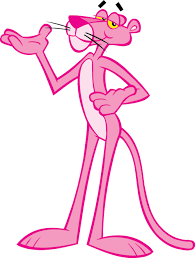 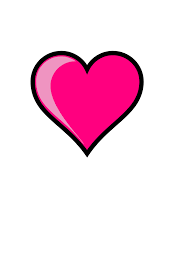 greenleafcucumber  my car 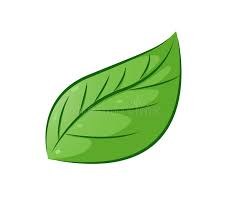 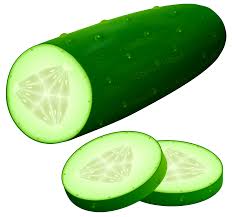 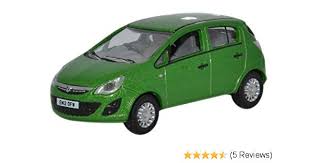 orangeorange  carrots pumpkin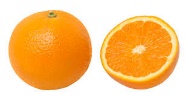 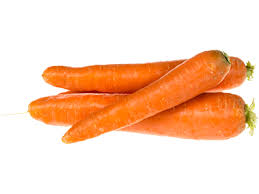 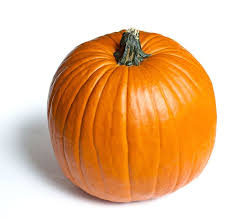 purplegrapes  Tinky Winky  Miss Armstrong’s car 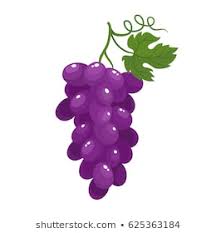 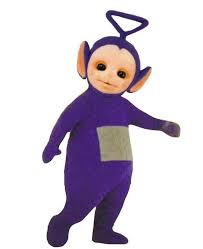 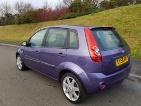 bluesky  Elsa’s dress cheese and onion crisps 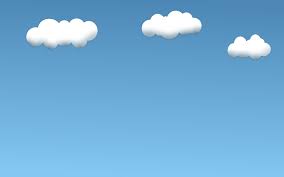 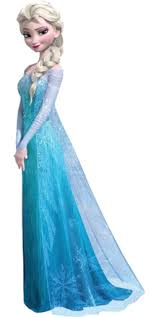 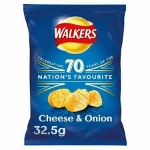 